Анкета кандидата в члены Ассоциации выпускников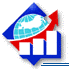  Президентской программы Тюменской областиФамилия ____________________________Имя __________________Отчество ____________________________Дата рождения  «____» ______________________________ 19___ г.   Контактный телефон: моб. ___________________________________________________________________  раб. ____________________________________________ дом. __________________________________________E-mail ________________________________________________________________________________________________________________________________________________________________________________________ВУЗ, специальность, дата окончания_______________________________________________________________Послевузовское образование ______________________________________________________________________Прохождение краткосрочных курсов, семинаров, тренингов __________________________________________________________________________________________________________________________________________Место работы, должность (фактические)___________________________________________________________________________________________________________________________________________________________Стаж практической работы в качестве руководителя  (в годах)__________________________________________Профиль деятельности предприятия________________________________________________________________Количество работающих на предприятии____________________________________________________________ Являетесь ли вы собственником или соучредителем (если да, то укажите количество предприятий и работающих людей на них)______________________________________________________________________________________________________________________________________________________________________Деятельность, которой доводилось заниматься: _____________________________________________________________________________________________________________________________________________________ Достижения, которыми вы гордитесь:Увлечения, хобби  _______________________________________________________________________________ _______________________________________________________________________________________________Рекомендации: 1). _______________________, 2). __________________________, 3). _____________________________Мероприятия ассоциации, в которых вы хотели бы принимать участие:Прошу принять меня в члены Региональной общественной организации «Ассоциация выпускников Президентской программы Тюменской области». В соответствии со статьей 9 Федерального закона от 27 июля 2006 года N 152-ФЗ "О персональных данных" я даю согласие на автоматизированную, а также без использования средств автоматизации обработку моих персональных данных, Я обязуюсь принимать регулярное участие в мероприятиях ассоциации. Своевременную уплату членских взносов гарантирую.Дата заполнения: «____» ___________________ 200___г.      Подпись___________________________Решение Президиума _________________________________________________________________________________________________________________________________________________________Организационные мероприятия (собрания, конференции, круглые столы и т.п.)Связи с общественностью и общественными организациями (контакты с общественными организациями региона, объединениями выпускников ПП РФ и т.п.)Взаимодействие с органами власти (работа в Совете по развитию МСП при Губернаторе Тюменской области, при Главе г. Тюмени, и др.)Обучение и карьера (семинары, тренинги, круглые столы)Клубная деятельность (развлекательные и спортивные мероприятия)Социальные программы (проведение семинаров, мастер-классов  и тренингов для студентов, школьников, слушателей ПП, начинающих предпринимателей и др.)